Y Plas, Machynlleth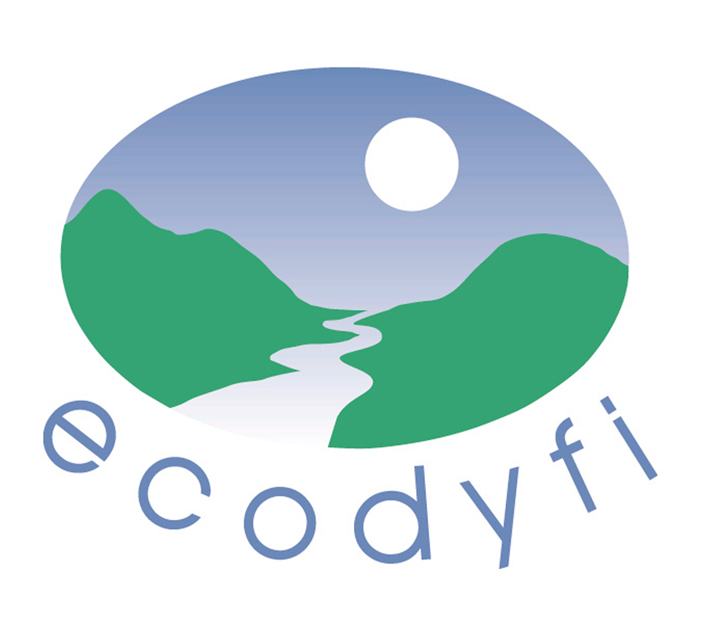 SY20 8ER01654 703965www.ecodyfi.cymru Tachwedd 2019Annwyl AelodCyfarfod Cyffredinol BlynyddolMae’n bleser gennym eich gwahodd i Gyfarfod Cyffredinol Blynyddol ecodyfi (Partneriaeth Eco Dyffryn Dyfi), a’r Fforwm, Nos Iau 5ed o Ragfyr 2019.Cynhelir y cyfarfod yng nghyntedd Y Tabernacl ym Machynlleth. Bydd y cyfarfod yn dechrau am 7.30yh, gyda chofrestru a phaned ar gael o 7yh ymlaen. Bydd offer cyfieithu ar y pryd ar gael.Agenda:Derbyn cofnodion y cyfarfod cyffredinol blynyddol diwethaf: 22/11/2018;Derbyn y Datganiadau Ariannol 1/4/2018 – 31/3/2019;Adroddiad y Cyfarwyddwyr;Ethol trydedd ran o’r Cyfarwyddwyr (h.y. aelodau’r Bwrdd). Nodwch isod os byddwch yn fodlon bod yn Gyfarwyddwr. Diolch.Fforwm:Siaradwyr yn disgrifio agweddau o waith ecodyfi, yn cynnwys prosiectau Trywydd Iach a Ffermio Cymysg.A fyddech cystal â dychwelyd y wybodaeth ganlynol i’r cyfeiriad uchod neu'r cyfeiriad e-bost isod os gwelwch yn dda. …………………………………………………………………………………………………………  Byddaf yn bresennol		  		Ni fyddaf yn bresennol 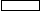 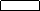   Mae gen i ddiddordeb mewn bod yn Gyfarwyddwr (gwirfoddol) 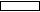 	Hoffwn defnyddio’r offer cyfieithu ar y pryd pan fydd pobl yn siarad Cymraeg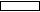 Enw..				Cyfeiriad..Ffôn..Cyfeiriad e-bost, os bosibl..............................................................................							Yn gywir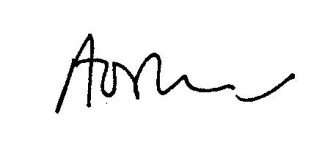 pp Ann MacGarry, Cadeiryddandy@ecodyfi.cymru Y Plas, MachynllethSY20 8ER01654 703965www.ecodyfi.wales November 2019Dear MemberAnnual General MeetingWe are delighted to invite you to the ecodyfi (Dyfi Eco Valley Partnership) AGM and Forum on Thursday 5th December 2019.It will be held in the Foyer of the Tabernacl in Machynlleth. It will start at 7.30 pm, with registration and a cup of tea available from 7pm. Simultaneous translation facilities from Welsh to English will be available. Agenda:Accept the Minutes of the previous AGM: 22/11/2018;Accept the Financial Statements 1/4/2018 – 31/3/2019;Report of the Directors;Elect one third of the Directors (i.e. members of the Board). Please indicate below if you would be willing to be a Director.Forum:Speakers describing aspects of ecodyfi’s work, including the Outdoor Health and Mixed Farming projects.Please return this form to the address above or the information to the email address below:…………………………………………………………………………………………………………………….	I shall attend					I am unable to attend 	I’m interested in being a (voluntary) Director	I’ll use the simultaneous translation equipment when Welsh is spokenName..				Address..Phone..Please give an e-mail address if available............................…………………………….								Yours sincerelypp Ann MacGarry, Chairandy@ecodyfi.cymru 